Credit/Debit Card Payment Authorization FormRetiree Health Benefits 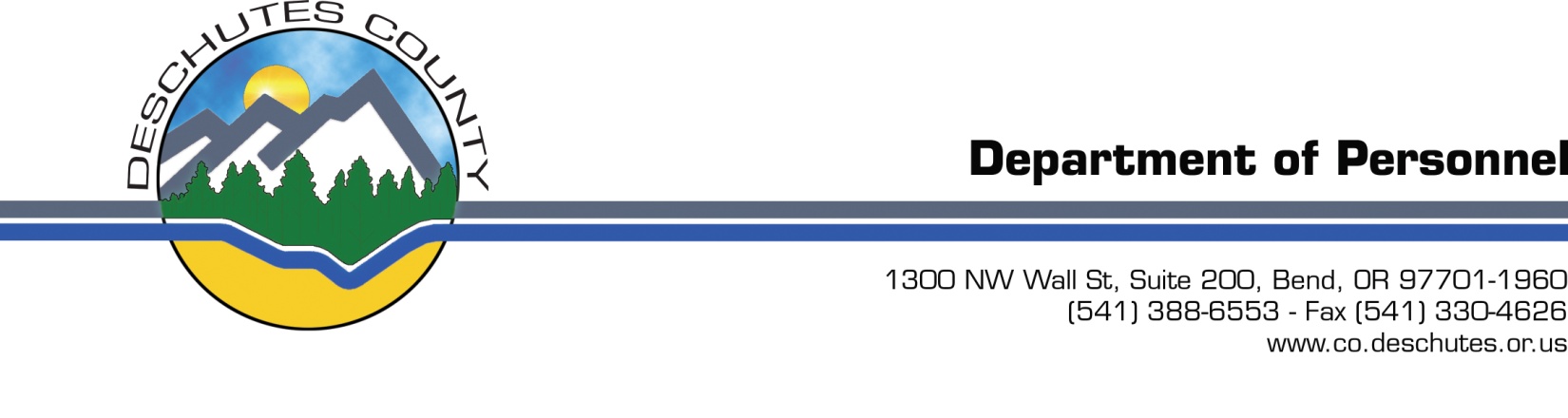 Instructions: Complete all shaded areas, sign and date this formAll transactions for the current month’s coverage must be concluded by10th of the month.  Transactions unable to be resolved by the 10th of the month may result in coverage termination.I authorize Deschutes County to Charge my credit or debit card  for that portion of the Deschutes County Retiree health insurance premium, which is the responsibility of the retiree.  The Retiree’s portion of the insurance premium in affect upon signing is $________ per month.   The Retiree’s monthly insurance premium is subject to increase or decrease annually, based on the adoption of the County budget.  Without further notice from the  I authorize the County to change the monthly insurance amount charged to my credit or debit card based upon premium adjustments, as long as I continue with the Deschutes County Health Benefits Plan.This authorization will remain in effect until I notify the Deschutes County Personnel Department of my intention to cancel. Such notice must be provided at least ten days before the next scheduled payment.  I understand that I must notify the Deschutes County Personnel Department if I change, close, or modify the account information listed on this form.  I accept responsibility for the accuracy of all information that I have provided on this form and understand that continuation of my health benefits depends upon timely payment of premiums.   I acknowledge that the origination of these electronic transactions to my account must comply with the provisions of  law.Signature of Cardholder______________________________________________  Date____________________Signature of Retiree__________________________________________________ Date ____________________(if different than cardholder)S:\Personnel\FORMS\Credit-Debit Card Payment Authorization Form 5-2014.docxName of RetireeName of RetireeName of RetireePhone number   Phone number   Phone number   Billing AddressBilling AddressBilling AddressBilling AddressBilling AddressBilling AddressCard Type  (circle one):                 Visa                              MasterCard                      DiscoverCard Type  (circle one):                 Visa                              MasterCard                      DiscoverCard Type  (circle one):                 Visa                              MasterCard                      DiscoverCard Type  (circle one):                 Visa                              MasterCard                      DiscoverCard Type  (circle one):                 Visa                              MasterCard                      DiscoverCard Type  (circle one):                 Visa                              MasterCard                      DiscoverCard Number  (16 digits)Card Number  (16 digits)Card Number  (16 digits)Card Number  (16 digits)Expiration Date  (mo/yr)Expiration Date  (mo/yr)Print name as it appears on your cardPrint name as it appears on your cardPrint name as it appears on your cardPrint name as it appears on your cardPrint name as it appears on your cardPrint name as it appears on your cardEmail address (if you would like an email sent to you confirming charge)

Email address (if you would like an email sent to you confirming charge)

Email address (if you would like an email sent to you confirming charge)

Email address (if you would like an email sent to you confirming charge)

Email address (if you would like an email sent to you confirming charge)

Email address (if you would like an email sent to you confirming charge)

County use only:County use only:County use only:County use only:County use only:County use only:Monthly payment amountMonthly payment amountStaff initialsStaff initialsStaff initialsStart Date